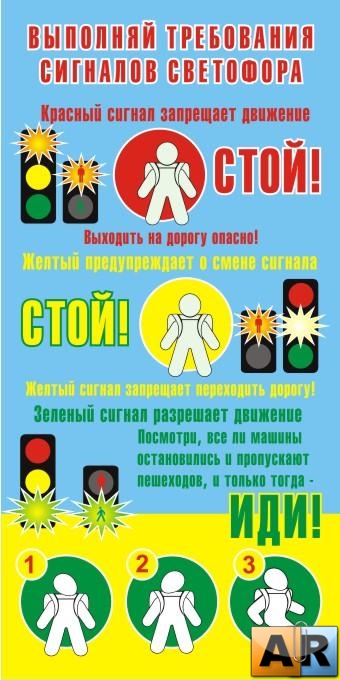 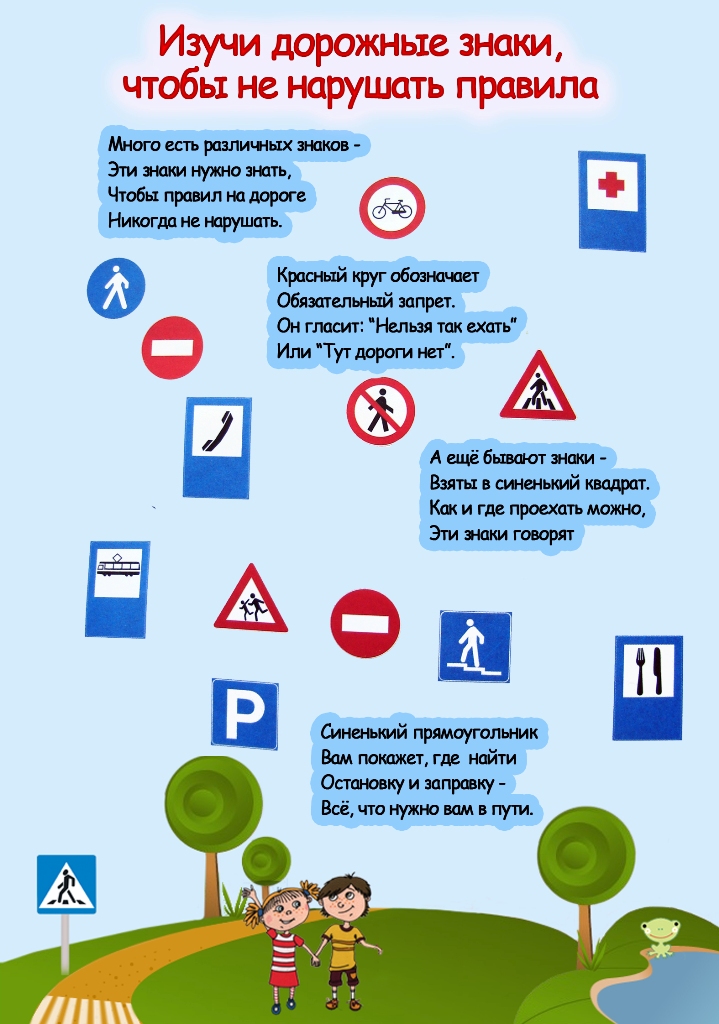 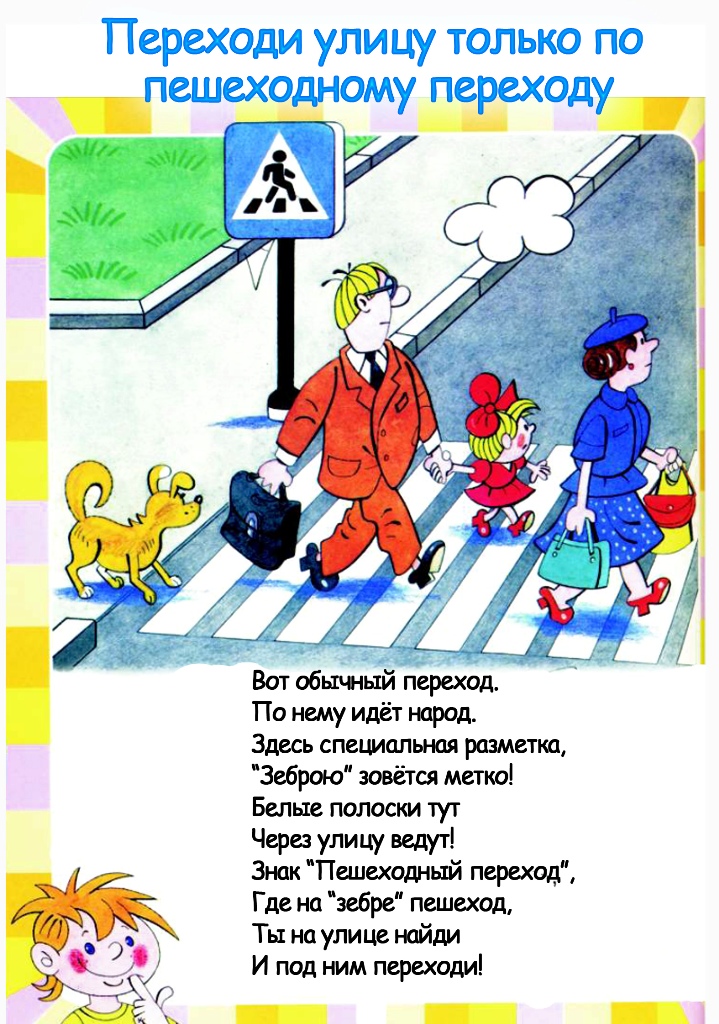 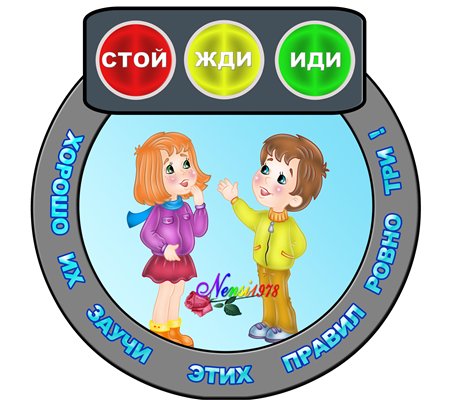 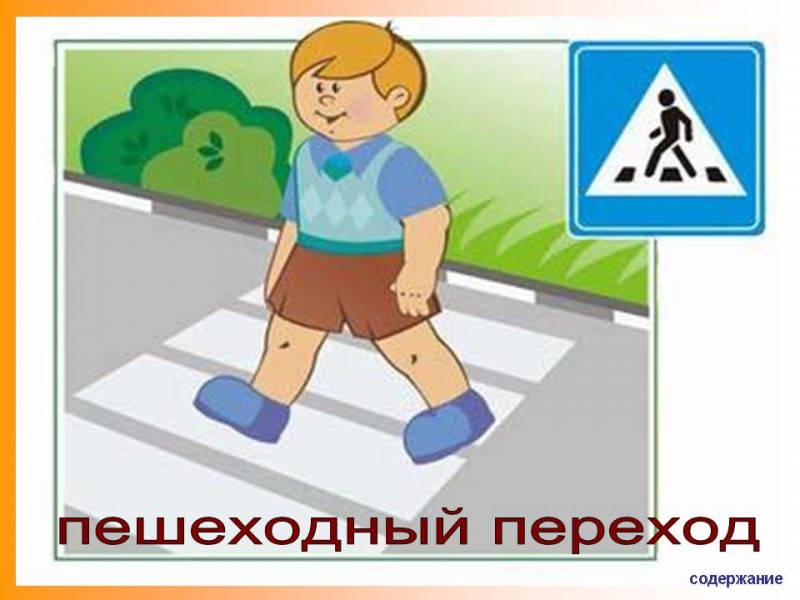 Не везде через дорогуИдти, способен пешеход.Ему приходит на подмогуТут пешеходный переход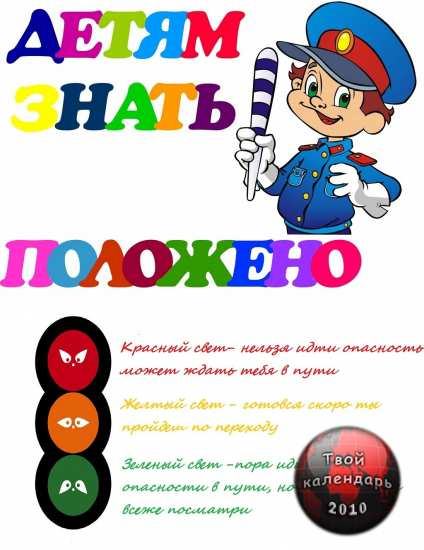        Красный свет – нельзя       идти опасность можетждать тебя в пути!                 Желтый свет – готовься скоро            Ты пройдешь по переходу!            Зеленый свет – пора идти,               нет опасности в пути, но все                  же еще раз посмотри!